Scientific Method  - Group ProjectInstructions:  Read the scenario below and design a controlled experiment to answer the scientific question.  You must use the steps of the scientific method and identify the control group, dependent variable, independent variable, state your hypothesis and the possible outcomes. You will also need to identify what type of data will be collected.  You will not be performing this experiment only designing an experiment that could test the answer to the question.    "Acid rain" is a broad term referring to a mixture of wet material from the atmosphere containing higher than normal amounts of nitric and sulfuric acids. As this “acidic water” flows over and through the ground, it affects a variety of plants and animals. The strength of the effects depends on how acidic the water is, the chemistry of the soils involved, and the types of fish, trees, and other living things that rely on the water.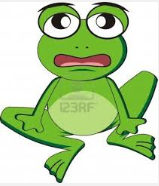  You recently read an article stating there was a decline in the frog populations in the area.  Is acid rain causing the decline in frog populations? 